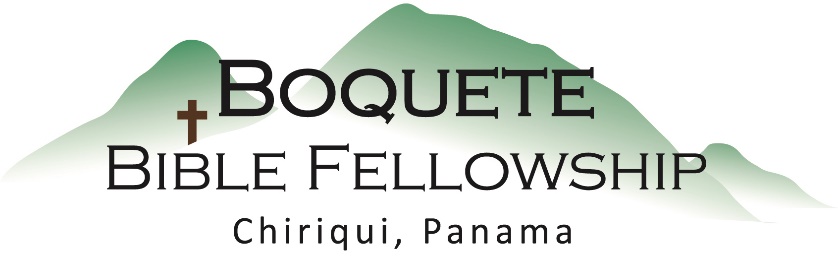 Culto del Domingo – 14 de Marzo, 2021Bienvenida y anunciosOración de limpieza: Salmo 79:8-9Llamado a la adoración: 1 Corintios 15:51-53, 57Adoración a través del cantoAdoración a través de las ofrendasOración de iluminaciónSermón: Revelaciones de Génesis 42RespuestaBendición: Romanos 11:33-36Anuncios para esta semanaEstudio bíblico especial – Los miércoles a las 10:30am en la iglesia, Bob y Bryan están liderando un estudio bíblico profundo sobre los últimos tiempos. ¡Por favor participe con nosotros! Estamos terminando Apocalipsis 13 esta semana. Estudio bíblico para mujeres – Tammy está dirigiendo el estudio bíblico para mujeres los jueves a las 10:00am en la iglesia. Se les invita a todas las damas a participar. ¡Traiga una amiga!Actualización financiera del mes de marzo:  Ingresos del 2021:     $12,811.88                                                                          Gastos del   2021:      $15,269.61                                                                                                 ingreso Neto:                $-2,457.73                                           Notas del Sermón – Revelaciones de Génesis 42Dios quiere que nosotros veamos, únicamente de este capítulo: Quien es Él, como Él opera, y uno de sus deseos más profundos.1.) Dios es _fiel_ y Él cumple sus _promesas_Ejemplos:          •   Verlas las respuestas a las oraciones en el momento y luego respondiendo               relacionalmente con El Señor.        •  La herejía de la teología del reemplazo2.) El __alucinante__ grado de lo que Él hará para lograr sus buenos propósitos y        lograr así Su fin deseado.Soberanía Providencia 3.) Dios nos quiere a __todos__ nosotros __________________ % 